DIRECCIÓN ACADÉMICADEPARTAMENTO DE INGLÉSRespeto – Responsabilidad – Resiliencia – ToleranciaMatch the correct answer according to the use of “would”. (12pts)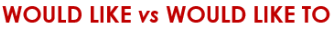 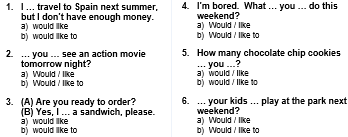  Remember the grammar rules about would like and would like to and correct the mistake in each sentence (6pts)o. Would you like go to the supermarket with me?Would you like to go to the supermarket with me?What you like to do the next week?Would my sister to cook a birthday cake to our dad?I would like to a piece of bread, please. Complete the agenda with your own information using will and going to. (12pts)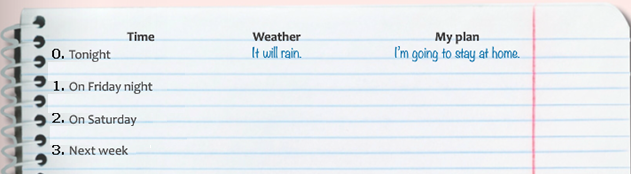 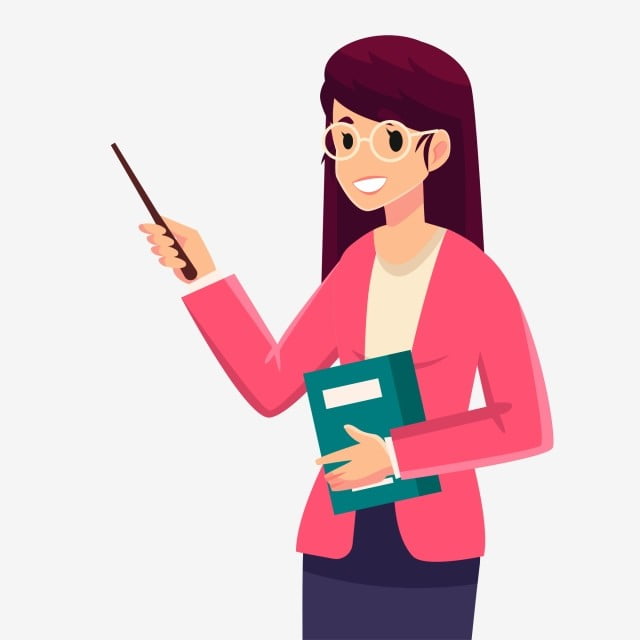 